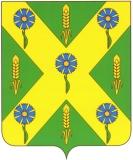 РОССИЙСКАЯ ФЕДЕРАЦИЯ                                                         ОРЛОВСКАЯ ОБЛАСТЬ                                 Новосильский  районный  Советнародных  депутатов303500Орловская обл., г. Новосиль ул.К.Маркса 16                                                                                                         т.2-19-59Р Е Ш Е Н И Е №  721      Принято районным Советом народных депутатов                           18 февраля 2016 года В соответствии Законом Орловской области от 05.10.2015 № 1860-ОЗ «О внесении изменения в статью 12 Закона Орловской области "О гарантиях осуществления полномочий депутата, выборного должностного лица местного самоуправления в Орловской области», Новосильский районный Совет народных депутатов РЕШИЛ:1. В приложении решения Новосильского районного Совета народных депутатов от 25 июня 2010 № 445 «О гарантиях осуществления полномочий Главы Новосильского района Орловской области» пункт 9.1. Положения о гарантиях осуществления полномочий Главы Новосильского района Орловской области изложить в следующей редакции: «9.1. Главе района предоставляются пенсионное обеспечение, обязательное медицинское страхование, обязательное государственное социальное страхование на случай заболевания или утраты трудоспособности в соответствии с законодательством Российской Федерации.Главе района устанавливается ежемесячная доплата к страховой пенсии по старости (инвалидности), назначенной в соответствии с законодательством Российской Федерации.Размер, порядок и условия назначения ежемесячной доплаты к страховой пенсии по старости (инвалидности) определен в разделе 11 настоящего Положения.».2. Настоящее решение вступает в силу с момента официального опубликования в газете «Вести Новосильского района».Председатель                                                              Глава Новосильского районарайонного Совета народных депутатов                 _____________А.И. Шалимов _______________  Н.В. Тарасов                                 «___»  __________2016 года «____»____________ 2016 года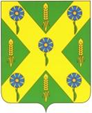 РОССИЙСКАЯ ФЕДЕРАЦИЯОРЛОВСКАЯ ОБЛАСТЬНовосильский  районный  Советнародных  депутатов303500Орловская обл., г. Новосиль ул.К.Маркса 16    _______                                                 ________________     т.2-19-59Р Е Ш Е Н И Е       18 февраля  2016  года                                                            № 375  - РСО решении «О внесении изменений в решение Новосильского районного Совета народных депутатов от 5 декабря 2014 года № 684 «О гарантиях осуществления полномочий Главы Новосильского района Орловской области»»    В соответствии Законом Орловской области от 05.10.2015 № 1860-ОЗ «О внесении изменения в статью 12 Закона Орловской области "О гарантиях осуществления полномочий депутата, выборного должностного лица местного самоуправления в Орловской области», Новосильский районный Совет народных депутатов РЕШИЛ: 1. Принять решение «О внесении изменений в решение Новосильского районного Совета народных депутатов от 5 декабря 2014 года № 684 «О гарантиях осуществления полномочий Главы Новосильского района Орловской области»2. Направить принятое решение главе Новосильского района для подписания и опубликования. 3. Контроль за исполнением принятого  решения возложить на комиссию по законодательству и правовому регулированию.     Председатель районного   Совета народных депутатов                                                     Н.В.Тарасов О внесении изменений в решение Новосильского районного Совета народных депутатов от 5 декабря 2014 года № 684 «О гарантиях осуществления полномочий Главы Новосильского района Орловской области»